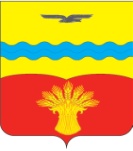 Совет депутатовмуниципального образованияКинзельский сельсоветКрасногвардейского района Оренбургской областичетвертого созывас. КинзелькаРЕШЕНИЕПринято Советом депутатов                                             25 сентября 2020 годаОб избрании заместителя председателя Совета депутатов муниципального образования Кинзельский сельсовет Красногвардейского района Оренбургской области четвертого созываВ соответствии с Уставом муниципального образования Кинзельский сельсовет Красногвардейского района Оренбургской области Совет депутатовр е ш и л:1. Избрать заместителем председателя Совета депутатов муниципального образования Кинзельский сельсовет Красногвардейского района Оренбургской области четвертого созыва Немцова Юрия Николаевича.2. Установить, что настоящее решение вступает в силу со дня его подписания.Председатель Совета депутатов                                                   Т.Н. Юрко25 сентября 2020 года № 1/2